Казахский научно-исследовательский институт онкологии и радиологии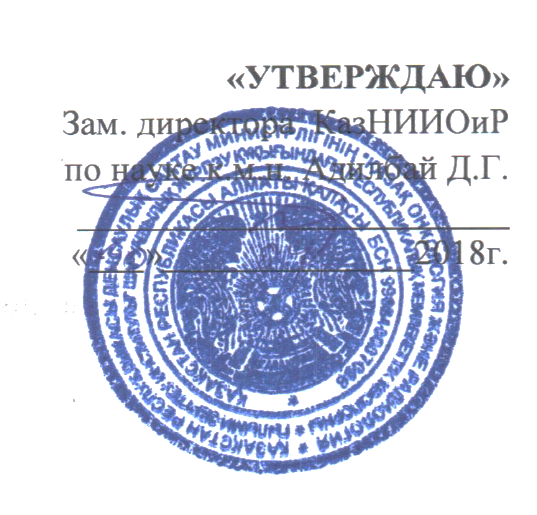 КАЛЕНДАРНО-ТЕМАТИЧЕСКИЙ ПЛАННаименование цикла: «Онкохирургия молочной железы»Вид обучения: повышение квалификации (ПК)Контингент курсантов: врачи хирурги онкодиспансеровСроки проведения: 03.09-29.09.2018Количество учебных часов на цикле: 216/4 неделиЛекции: 16 ч.Семинарских занятий: 32 ч.Практических занятий: 96 ч.Самостоятельная работа слушателя: 72 ч.Форма контроля: тестирование, экзаменАлматы, 2018Календарно-тематический план составлен на основании:-рабочей учебной программы;Календарно-тематический план составлен: д.м.н. Абдрахмановой А.Ж.Название цикла: «Онкохирургия молочной железы»Дата проведения: 03.09-29.09.2018Место проведения: на базе КазНИИОиРДата и время проведенияДата и время проведенияНаименование темыЧасыЧасыЧасыЧасыФ.И.О. преподавателяДата и время проведенияДата и время проведенияНаименование темылекциисеминаровпрактзанят.СРСФ.И.О. преподавателя03.0908.30-09.20Хирургическая анатомия молочных  желез в норме и патологии.13Абдрахманова А.Ж.03.0909.25-10.15Хирургическая анатомия молочных  желез в норме и патологии.1Абдрахманова А.Ж.03.0910.20-14.05Хирургическая анатомия молочных  желез в норме и патологии.4Абдрахманова А.Ж.04.0908.30-09.20Хирургическая анатомия молочных  желез в норме и патологии.13Абдрахманова А.Ж.04.0909.25-10.15Хирургическая анатомия молочных  желез в норме и патологии.1Абдрахманова А.Ж.04.0910.20-14.05Хирургическая анатомия молочных  желез в норме и патологии.4Абдрахманова А.Ж.05.0908.30-09.20Доброкачественные и злокачественные образования молочной железы.13Абдрахманова А.Ж.05.0909.25-10.15Хирургическая анатомия молочных  желез в норме и патологии.1Абдрахманова А.Ж.05.0910.20-14.05Хирургическая анатомия молочных  желез в норме и патологии.4Абдрахманова А.Ж.06.0908.30-09.20Доброкачественные и злокачественные образования молочной железы.13Абдрахманова А.Ж.06.0909.25-10.15Хирургическая анатомия молочных  желез в норме и патологии.1Абдрахманова А.Ж.06.0910.20-14.05Доброкачественные и злокачественные образования молочной железы.4Абдрахманова А.Ж.07.0908.30-09.20Мастэктомия, показания и противопоказания. Реконструктивная хирургия молочных желез, показания и противопоказания. Техника операций. Послеоперационные осложнения: ранние и поздние.13Абдрахманова А.Ж.07.0909.25-10.15Доброкачественные и злокачественные образования молочной железы.1Абдрахманова А.Ж.07.0910.20-14.05Доброкачественные и злокачественные образования молочной железы.4Абдрахманова А.Ж.08.0908.30-09.20Мастэктомия, показания и противопоказания. Реконструктивная хирургия молочных желез, показания и противопоказания. Техника операций. Послеоперационные осложнения: ранние и поздние.13Абдрахманова А.Ж.08.0909.25-10.15Доброкачественные и злокачественные образования молочной железы.1Абдрахманова А.Ж.08.0910.20-14.05Доброкачественные и злокачественные образования молочной железы.4Абдрахманова А.Ж.10.0908.30-09.20Виды реконструктивно-восстановительных вмешательств при РМЖ13Абдрахманова А.Ж.10.0909.25-10.15Доброкачественные и злокачественные образования молочной железы.1Абдрахманова А.Ж.10.0910.20-14.05Мастэктомия, показания и противопоказания. Реконструктивная хирургия молочных желез, показания и противопоказания. Техника операций. Послеоперационные осложнения: ранние и поздние.4Абдрахманова А.Ж.11.0908.30-09.20Виды реконструктивно-восстановительных вмешательств при РМЖ13Абдрахманова А.Ж.11.0909.25-10.15Доброкачественные и злокачественные образования молочной железы.1Абдрахманова А.Ж.11.0910.20-14.05Мастэктомия, показания и противопоказания. Реконструктивная хирургия молочных желез, показания и противопоказания. Техника операций. Послеоперационные осложнения: ранние и поздние.4Абдрахманова А.Ж.12.0908.30-09.201. Усовершенствованная подкожная мастэктомия по методу Пейти или Моддену, в ходе которой сохраняется сосково-ареолярного комплекс и одномоментно устанавливается имплант или эндопротез Becker.13Абдрахманова А.Ж.12.0909.25-10.15Мастэктомия, показания и противопоказания. Реконструктивная хирургия молочных желез, показания и противопоказания. Техника операций. Послеоперационные осложнения: ранние и поздние.1Абдрахманова А.Ж.12.0910.20-14.05Мастэктомия, показания и противопоказания. Реконструктивная хирургия молочных желез, показания и противопоказания. Техника операций. Послеоперационные осложнения: ранние и поздние.4Абдрахманова А.Ж.13.0908.30-09.201. Усовершенствованная подкожная мастэктомия по методу Пейти или Моддену, в ходе которой сохраняется сосково-ареолярного комплекс и одномоментно устанавливается имплант или эндопротез Becker.13Абдрахманова А.Ж.13.0909.25-10.15Мастэктомия, показания и противопоказания. Реконструктивная хирургия молочных желез, показания и противопоказания. Техника операций. Послеоперационные осложнения: ранние и поздние.1Абдрахманова А.Ж.13.0910.20-14.05Виды реконструктивно-восстановительных вмешательств при РМЖ4Абдрахманова А.Ж.14.0908.30-09.202. Подкожная мастэктомия по методу Пейти или Моддену, при которой имплантация тканевого экспандера или эндопротеза Becker, а также сохранение сосково-ареолярного комплекса временно отсрочена.13Абдрахманова А.Ж.14.0909.25-10.15Мастэктомия, показания и противопоказания. Реконструктивная хирургия молочных желез, показания и противопоказания. Техника операций. Послеоперационные осложнения: ранние и поздние.1Абдрахманова А.Ж.14.0910.20-14.05Виды реконструктивно-восстановительных вмешательств при РМЖ4Абдрахманова А.Ж.15.0908.30-09.202. Подкожная мастэктомия по методу Пейти или Моддену, при которой имплантация тканевого экспандера или эндопротеза Becker, а также сохранение сосково-ареолярного комплекса временно отсрочена.13Абдрахманова А.Ж.15.0909.25-10.15Мастэктомия, показания и противопоказания. Реконструктивная хирургия молочных желез, показания и противопоказания. Техника операций. Послеоперационные осложнения: ранние и поздние.1Абдрахманова А.Ж.15.0910.20-14.05Виды реконструктивно-восстановительных вмешательств при РМЖ4Абдрахманова А.Ж.17.0908.30-09.203. Усовершенствованная подкожная мастэктомия по методу Пейти или Моддена, в ходе которой выполняется одномоментная или отсроченная реконструкция с использованием торакодорзального лоскута, а также, если есть необходимость, одномоментно устанавливается силиконовый имплант.13Абдрахманова А.Ж.17.0909.25-10.15Виды реконструктивно-восстановительных вмешательств при РМЖ1Абдрахманова А.Ж.17.0910.20-14.051. Усовершенствованная подкожная мастэктомия по методу Пейти или Моддену, в ходе которой сохраняется сосково-ареолярного комплекс и одномоментно устанавливается имплант или эндопротез Becker.4Абдрахманова А.Ж.18.0908.30-09.203. Усовершенствованная подкожная мастэктомия по методу Пейти или Моддена, в ходе которой выполняется одномоментная или отсроченная реконструкция с использованием торакодорзального лоскута, а также, если есть необходимость, одномоментно устанавливается силиконовый имплант.13Абдрахманова А.Ж.18.0909.25-10.15Виды реконструктивно-восстановительных вмешательств при РМЖ1Абдрахманова А.Ж.18.0910.20-14.051. Усовершенствованная подкожная мастэктомия по методу Пейти или Моддену, в ходе которой сохраняется сосково-ареолярного комплекс и одномоментно устанавливается имплант или эндопротез Becker.4Абдрахманова А.Ж.19.0908.30-09.204. Усовершенствованная подкожная мастэктомия по методу Пейти или Моддена, в ходе которой выполняется одномоментная или отсроченная реконструкция с помощью поперечного ректоабдоминального лоскута или лоскута Льюиса. Если необходимо, одномоментно устанавливается силиконовый имплант.13Абдрахманова А.Ж.19.0909.25-10.15Виды реконструктивно-восстановительных вмешательств при РМЖ1Абдрахманова А.Ж.19.0910.20-14.051. Усовершенствованная подкожная мастэктомия по методу Пейти или Моддену, в ходе которой сохраняется сосково-ареолярного комплекс и одномоментно устанавливается имплант или эндопротез Becker.4Абдрахманова А.Ж.20.0908.30-09.204. Усовершенствованная подкожная мастэктомия по методу Пейти или Моддена, в ходе которой выполняется одномоментная или отсроченная реконструкция с помощью поперечного ректоабдоминального лоскута или лоскута Льюиса. Если необходимо, одномоментно устанавливается силиконовый имплант.13Абдрахманова А.Ж.20.0909.25-10.15Виды реконструктивно-восстановительных вмешательств при РМЖ1Абдрахманова А.Ж.20.0910.20-14.052. Подкожная мастэктомия по методу Пейти или Моддену, при которой имплантация тканевого экспандера или эндопротеза Becker, а также сохранение сосково-ареолярного комплекса временно отсрочена.4Абдрахманова А.Ж.21.0908.30-10.151. Усовершенствованная подкожная мастэктомия по методу Пейти или Моддену, в ходе которой сохраняется сосково-ареолярного комплекс и одномоментно устанавливается имплант или эндопротез Becker.23Абдрахманова А.Ж.21.0910.20-14.052. Подкожная мастэктомия по методу Пейти или Моддену, при которой имплантация тканевого экспандера или эндопротеза Becker, а также сохранение сосково-ареолярного комплекса временно отсрочена.4Абдрахманова А.Ж.22.0908.30-10.151. Усовершенствованная подкожная мастэктомия по методу Пейти или Моддену, в ходе которой сохраняется сосково-ареолярного комплекс и одномоментно устанавливается имплант или эндопротез Becker.23Абдрахманова А.Ж.22.0910.20-14.052. Подкожная мастэктомия по методу Пейти или Моддену, при которой имплантация тканевого экспандера или эндопротеза Becker, а также сохранение сосково-ареолярного комплекса временно отсрочена.4Абдрахманова А.Ж.24.0908.30-10.152. Подкожная мастэктомия по методу Пейти или Моддену, при которой имплантация тканевого экспандера или эндопротеза Becker, а также сохранение сосково-ареолярного комплекса временно отсрочена.23Абдрахманова А.Ж.24.0910.20-14.053. Усовершенствованная подкожная мастэктомия по методу Пейти или Моддена, в ходе которой выполняется одномоментная или отсроченная реконструкция с использованием торакодорзального лоскута, а также, если есть необходимость, одномоментно устанавливается силиконовый имплант.4Абдрахманова А.Ж.25.0908.30-10.152. Подкожная мастэктомия по методу Пейти или Моддену, при которой имплантация тканевого экспандера или эндопротеза Becker, а также сохранение сосково-ареолярного комплекса временно отсрочена.23Абдрахманова А.Ж.25.0910.20-14.053. Усовершенствованная подкожная мастэктомия по методу Пейти или Моддена, в ходе которой выполняется одномоментная или отсроченная реконструкция с использованием торакодорзального лоскута, а также, если есть необходимость, одномоментно устанавливается силиконовый имплант.4Абдрахманова А.Ж.26.0908.30-10.153. Усовершенствованная подкожная мастэктомия по методу Пейти или Моддена, в ходе которой выполняется одномоментная или отсроченная реконструкция с использованием торакодорзального лоскута, а также, если есть необходимость, одномоментно устанавливается силиконовый имплант.23Абдрахманова А.Ж.26.0910.20-14.053. Усовершенствованная подкожная мастэктомия по методу Пейти или Моддена, в ходе которой выполняется одномоментная или отсроченная реконструкция с использованием торакодорзального лоскута, а также, если есть необходимость, одномоментно устанавливается силиконовый имплант.4Абдрахманова А.Ж.27.0908.30-10.153. Усовершенствованная подкожная мастэктомия по методу Пейти или Моддена, в ходе которой выполняется одномоментная или отсроченная реконструкция с использованием торакодорзального лоскута, а также, если есть необходимость, одномоментно устанавливается силиконовый имплант.23Абдрахманова А.Ж.27.0910.20-14.054. Усовершенствованная подкожная мастэктомия по методу Пейти или Моддена, в ходе которой выполняется одномоментная или отсроченная реконструкция с помощью поперечного ректоабдоминального лоскута или лоскута Льюиса. Если необходимо, одномоментно устанавливается силиконовый имплант.4Абдрахманова А.Ж.28.0908.30-10.154. Усовершенствованная подкожная мастэктомия по методу Пейти или Моддена, в ходе которой выполняется одномоментная или отсроченная реконструкция с помощью поперечного ректоабдоминального лоскута или лоскута Льюиса. Если необходимо, одномоментно устанавливается силиконовый имплант.23Абдрахманова А.Ж.28.0910.20-14.054. Усовершенствованная подкожная мастэктомия по методу Пейти или Моддена, в ходе которой выполняется одномоментная или отсроченная реконструкция с помощью поперечного ректоабдоминального лоскута или лоскута Льюиса. Если необходимо, одномоментно устанавливается силиконовый имплант.4Абдрахманова А.Ж.29.0908.30-10.154. Усовершенствованная подкожная мастэктомия по методу Пейти или Моддена, в ходе которой выполняется одномоментная или отсроченная реконструкция с помощью поперечного ректоабдоминального лоскута или лоскута Льюиса. Если необходимо, одномоментно устанавливается силиконовый имплант.23Абдрахманова А.Ж.29.0910.20-14.054. Усовершенствованная подкожная мастэктомия по методу Пейти или Моддена, в ходе которой выполняется одномоментная или отсроченная реконструкция с помощью поперечного ректоабдоминального лоскута или лоскута Льюиса. Если необходимо, одномоментно устанавливается силиконовый имплант.4Абдрахманова А.Ж.Итого:Итого:Итого:16329672